Lección 21: Compongamos y descompongamos números del 11 al 19Hagamos grupos de 10.Calentamiento: Cuál es diferente: Números del 11 al 20¿Cuál es diferente?A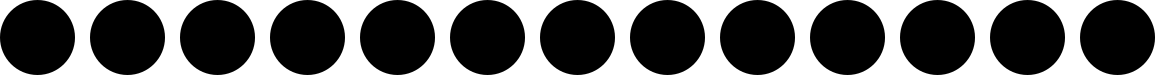 B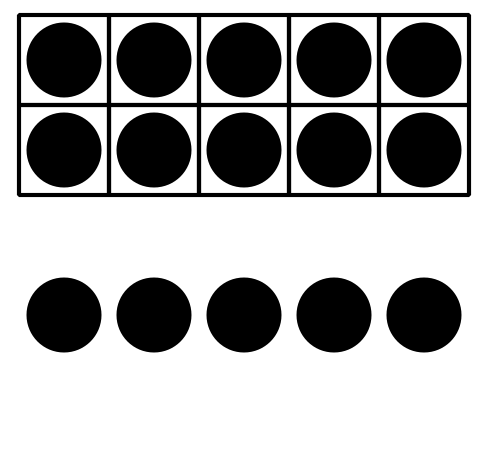 C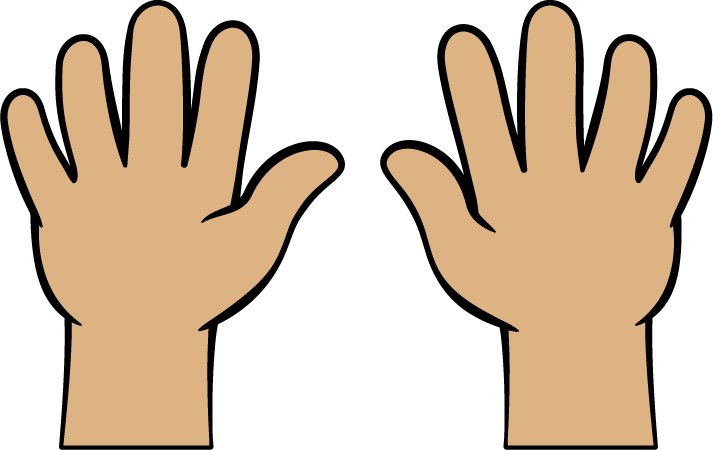 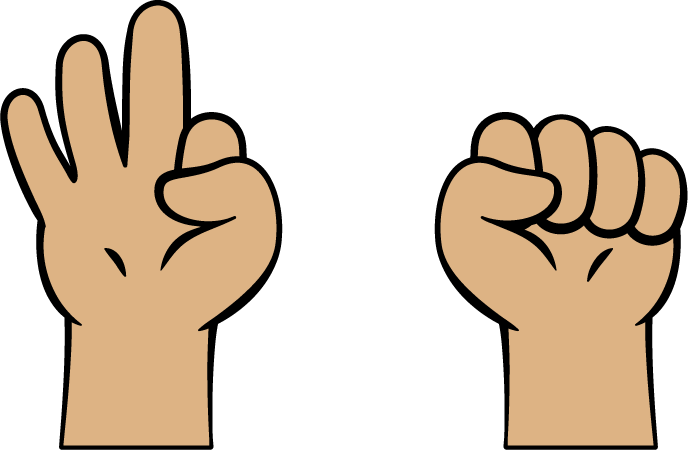 D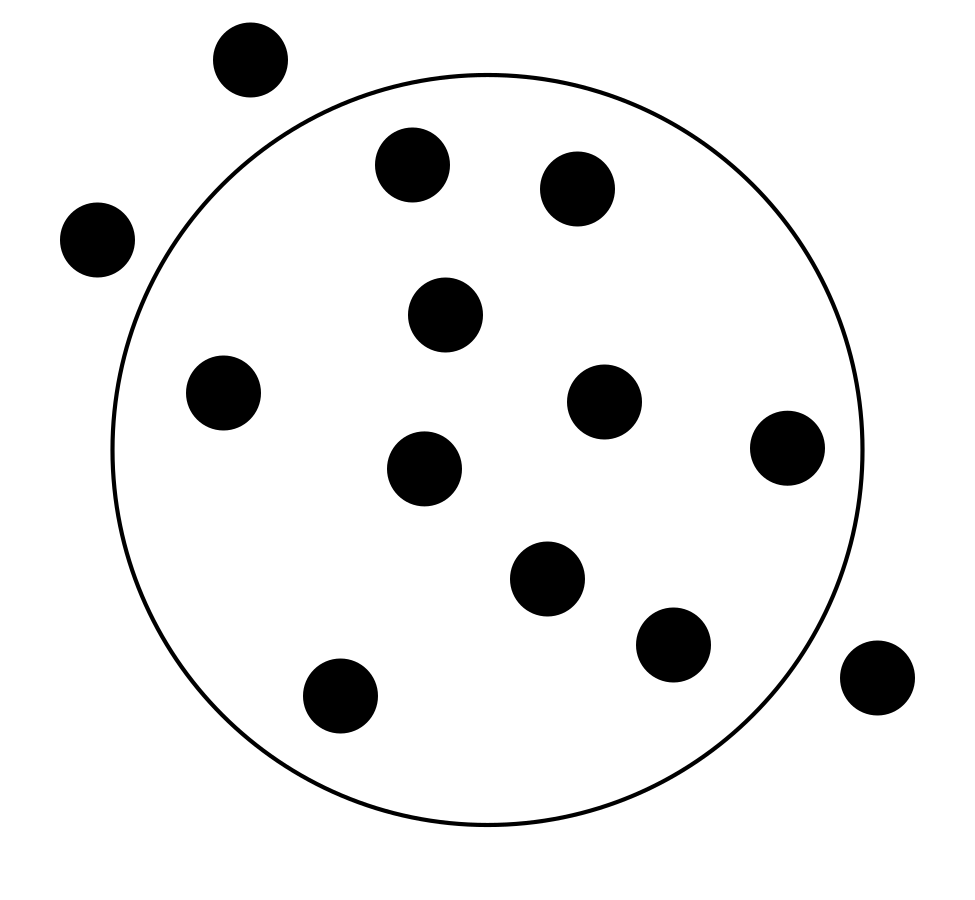 21.1: ¿Dónde se van a sentar?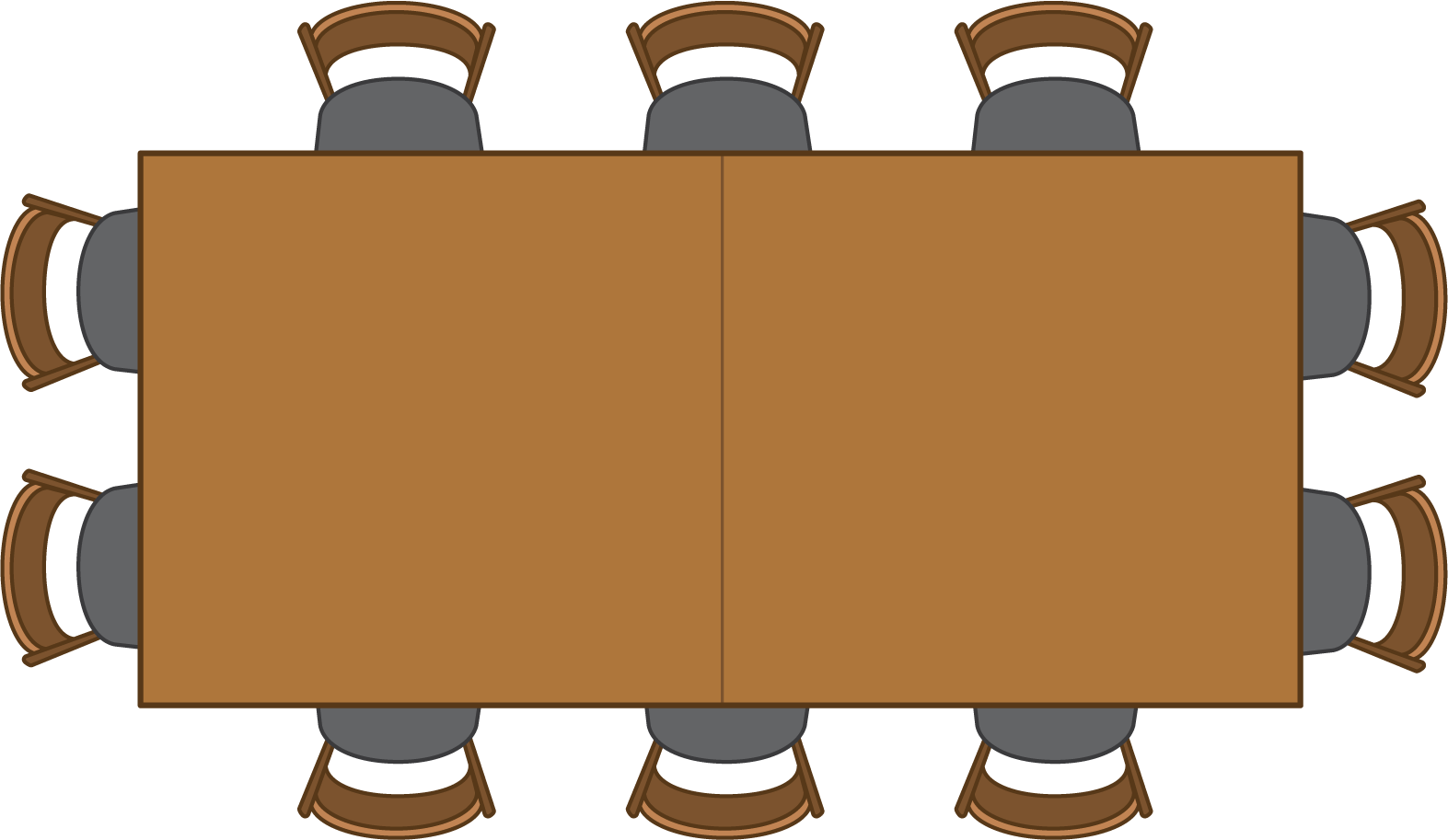 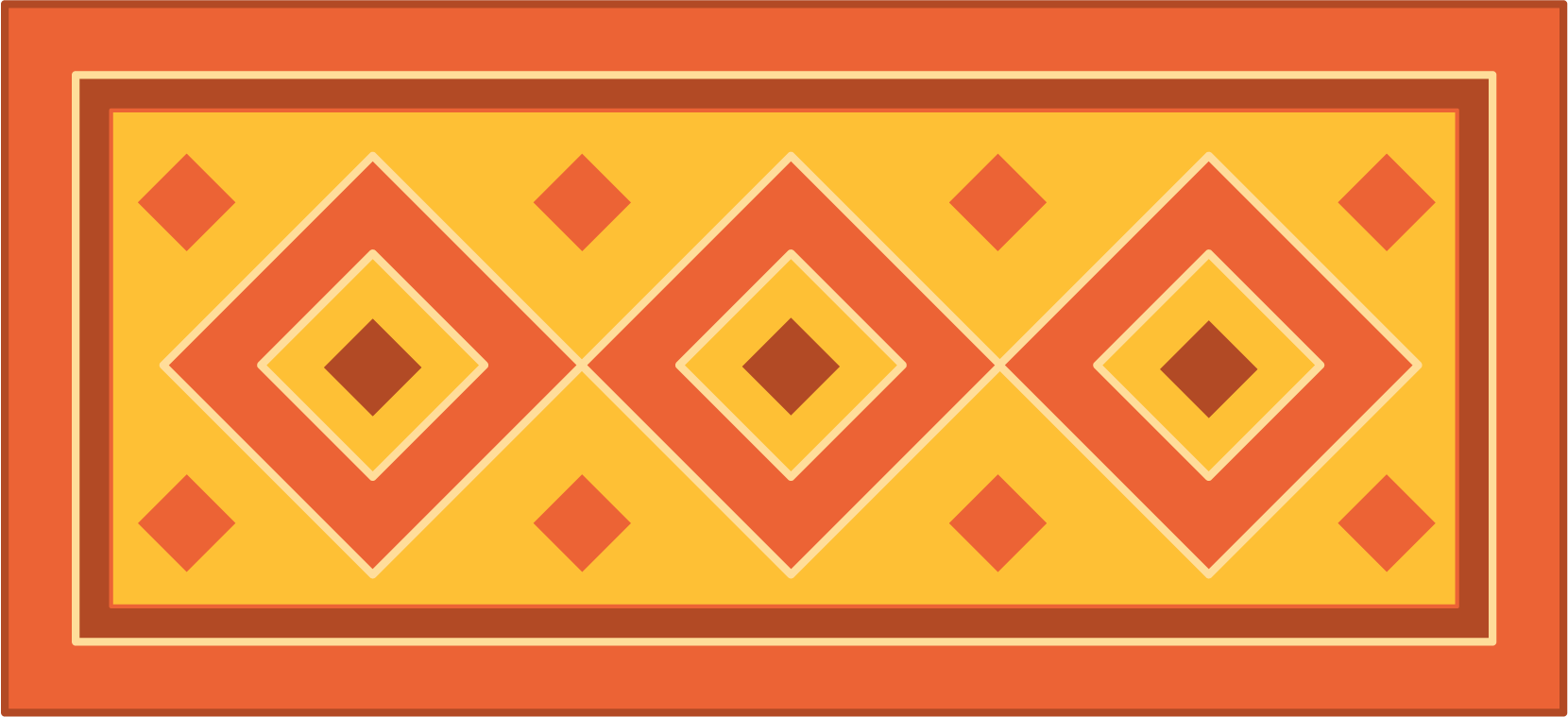 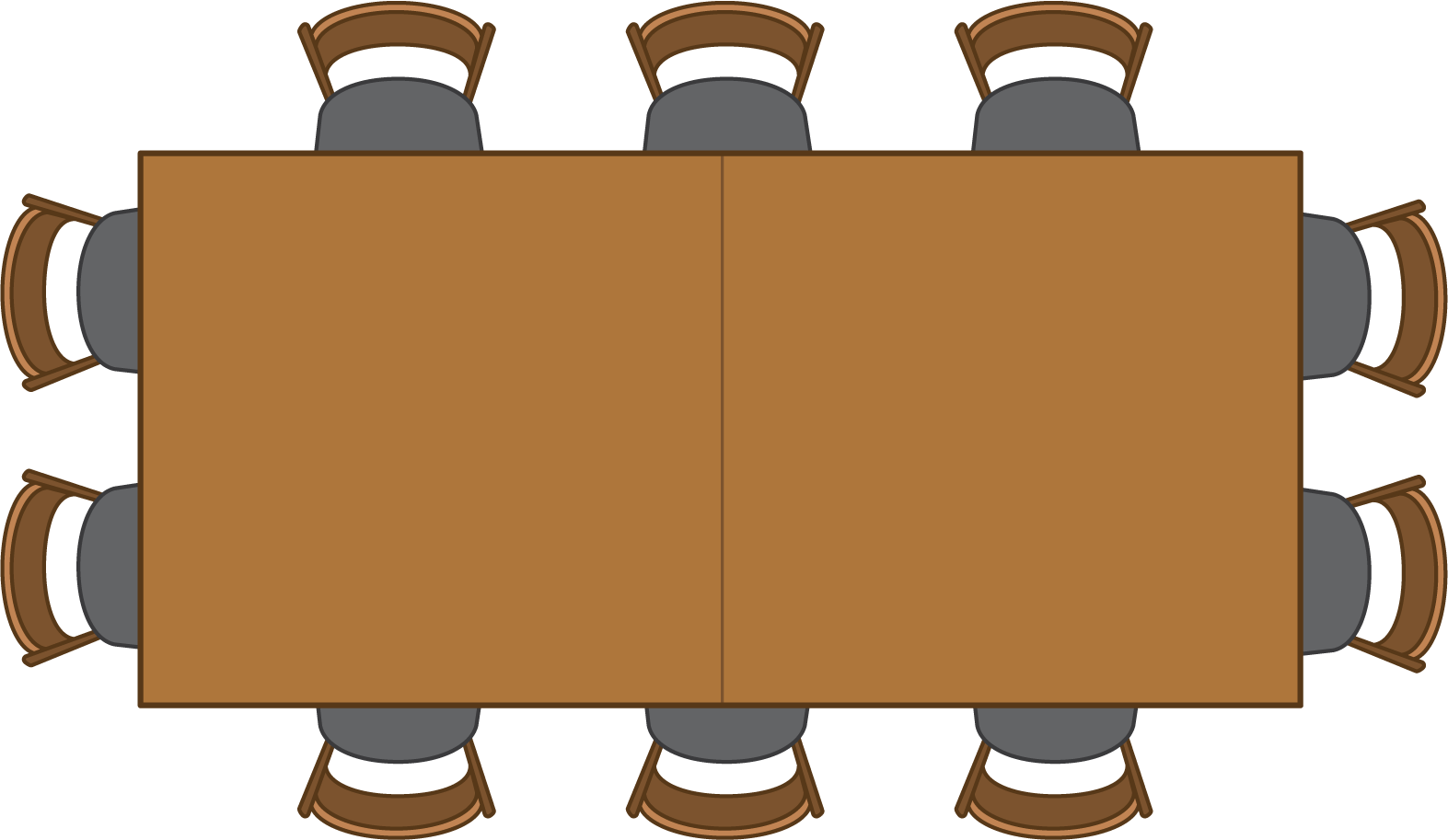 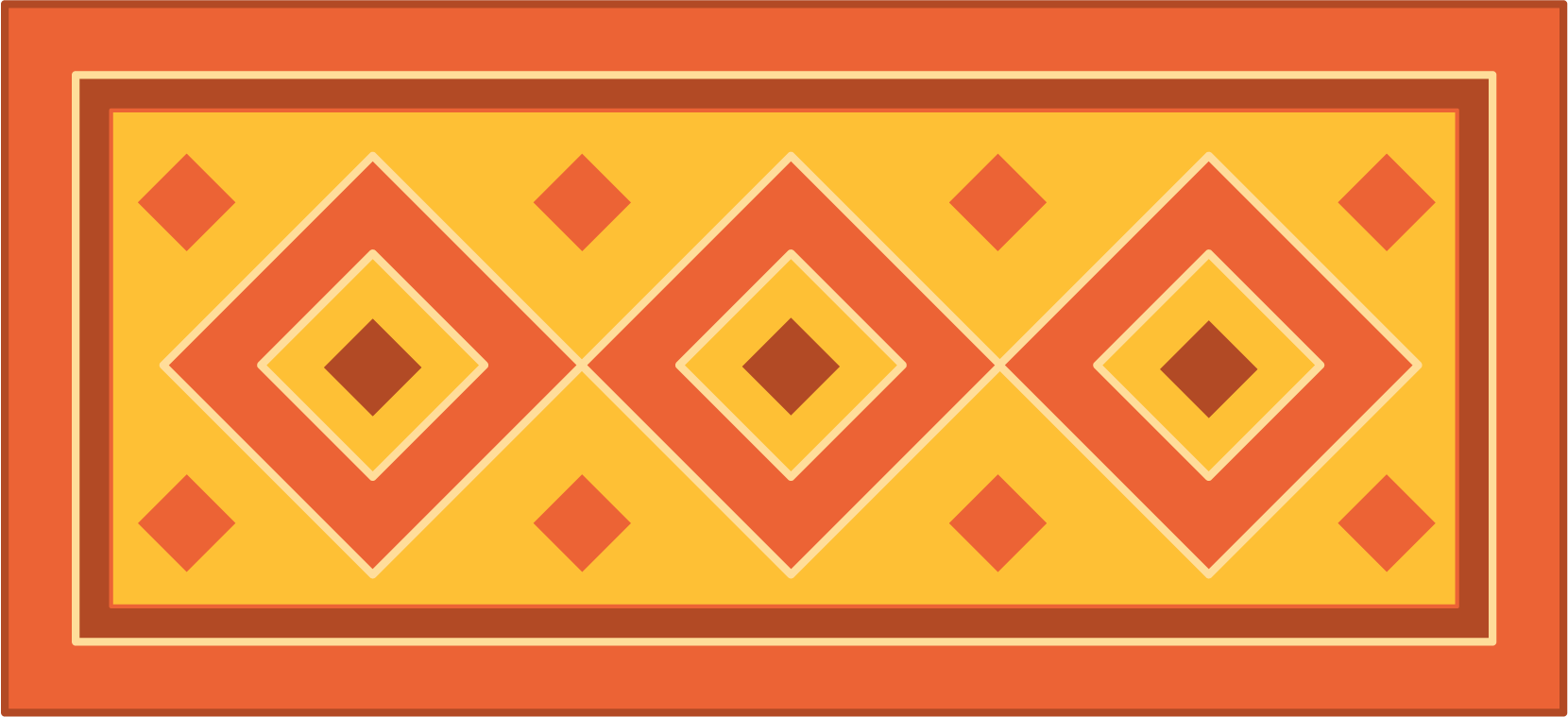 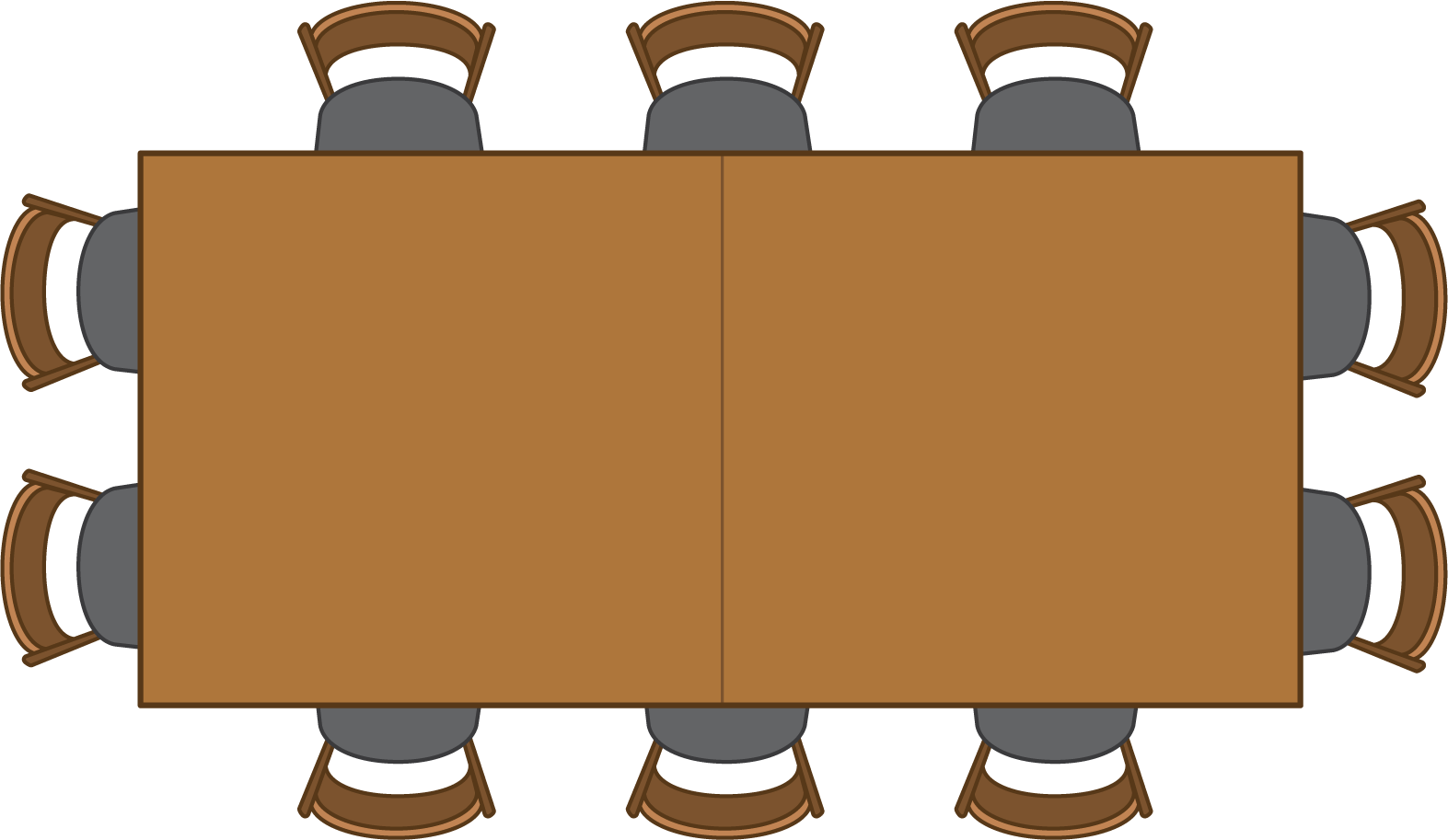 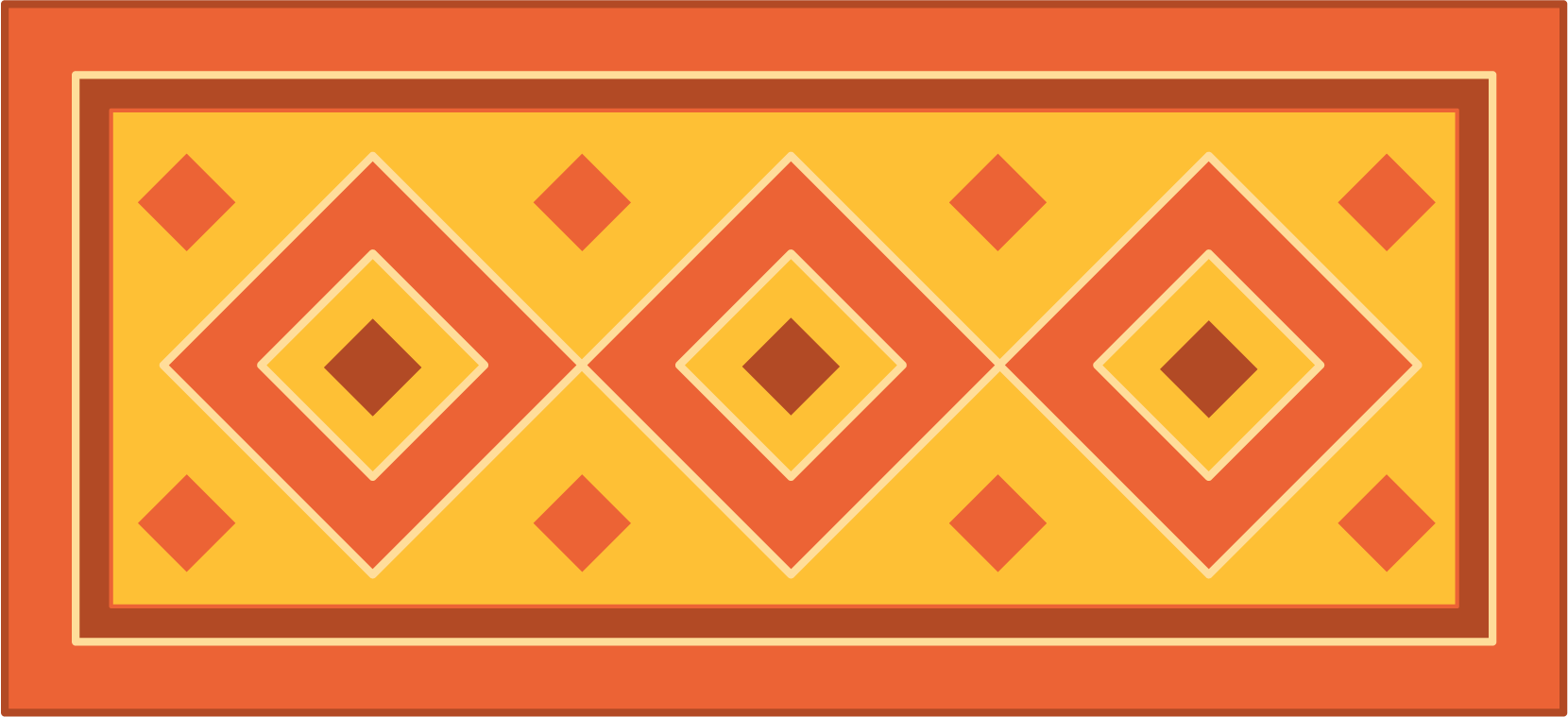 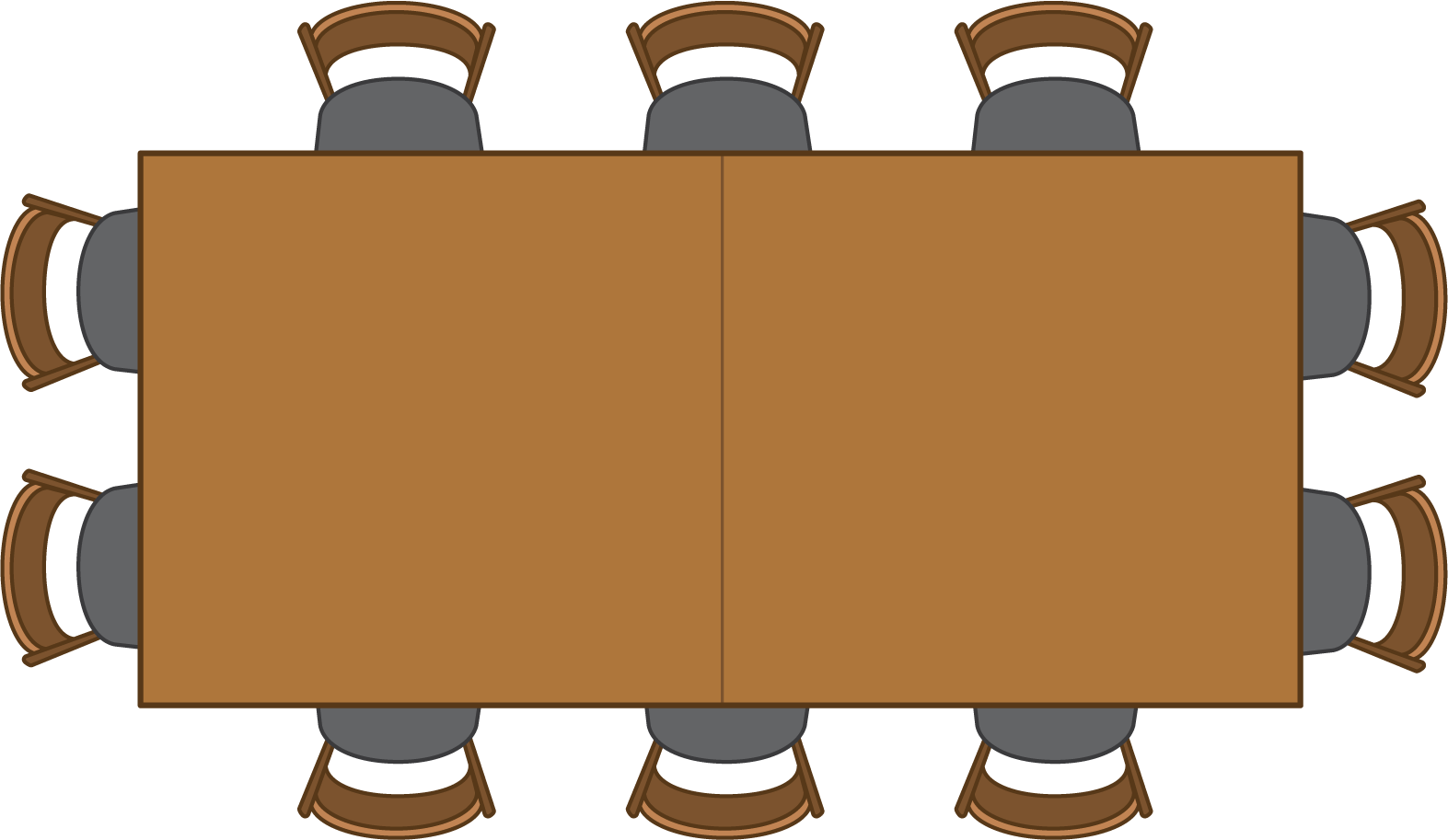 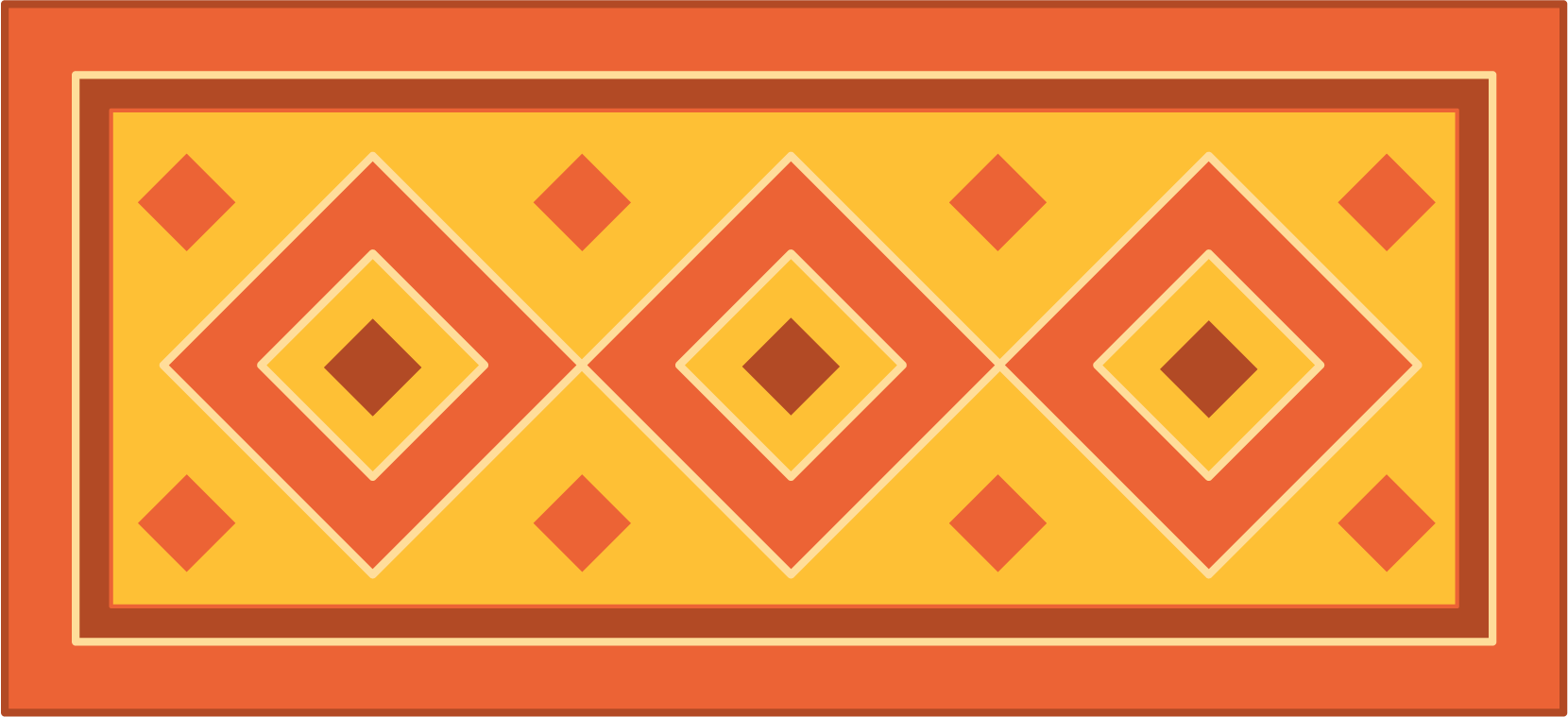 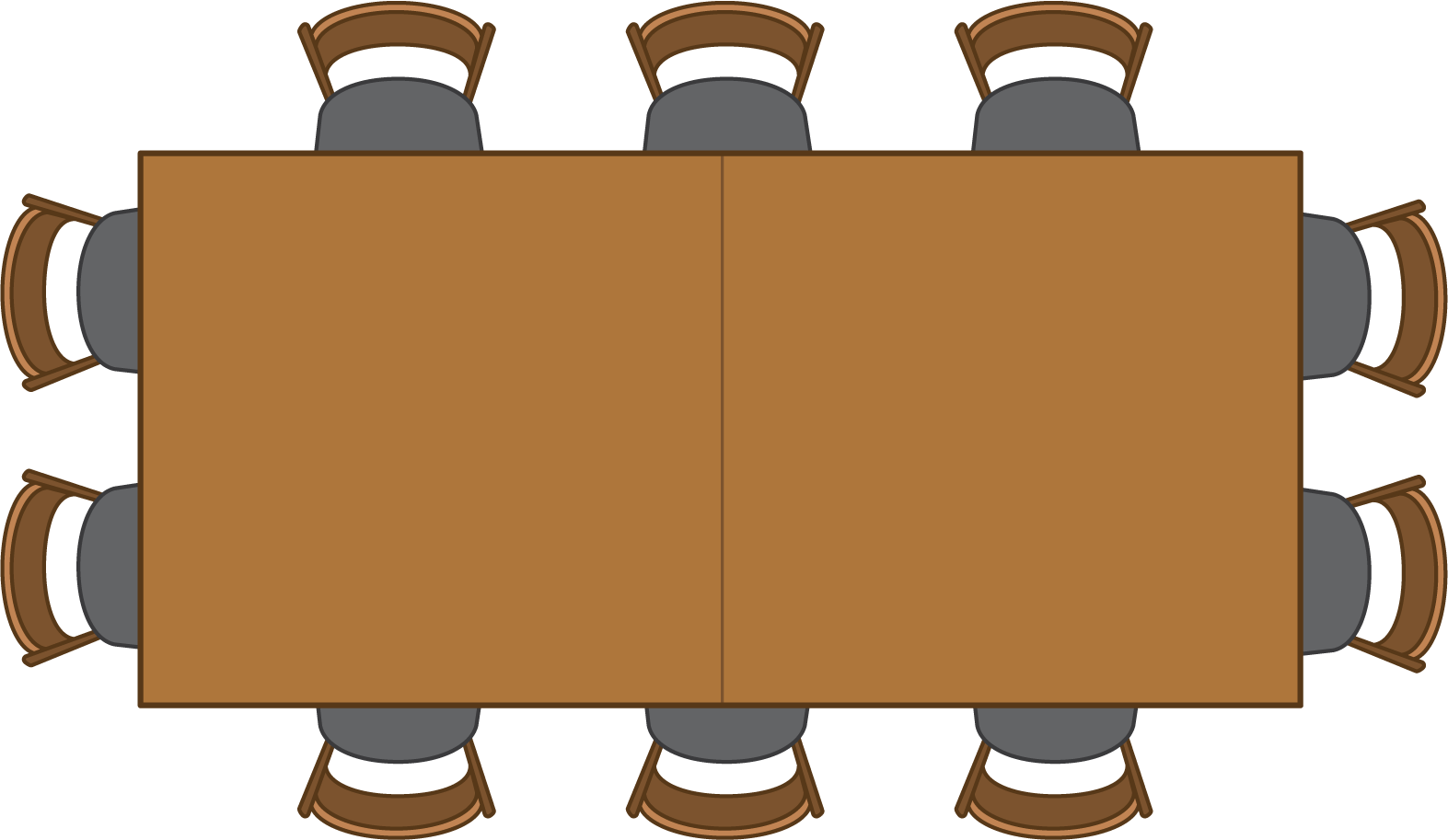 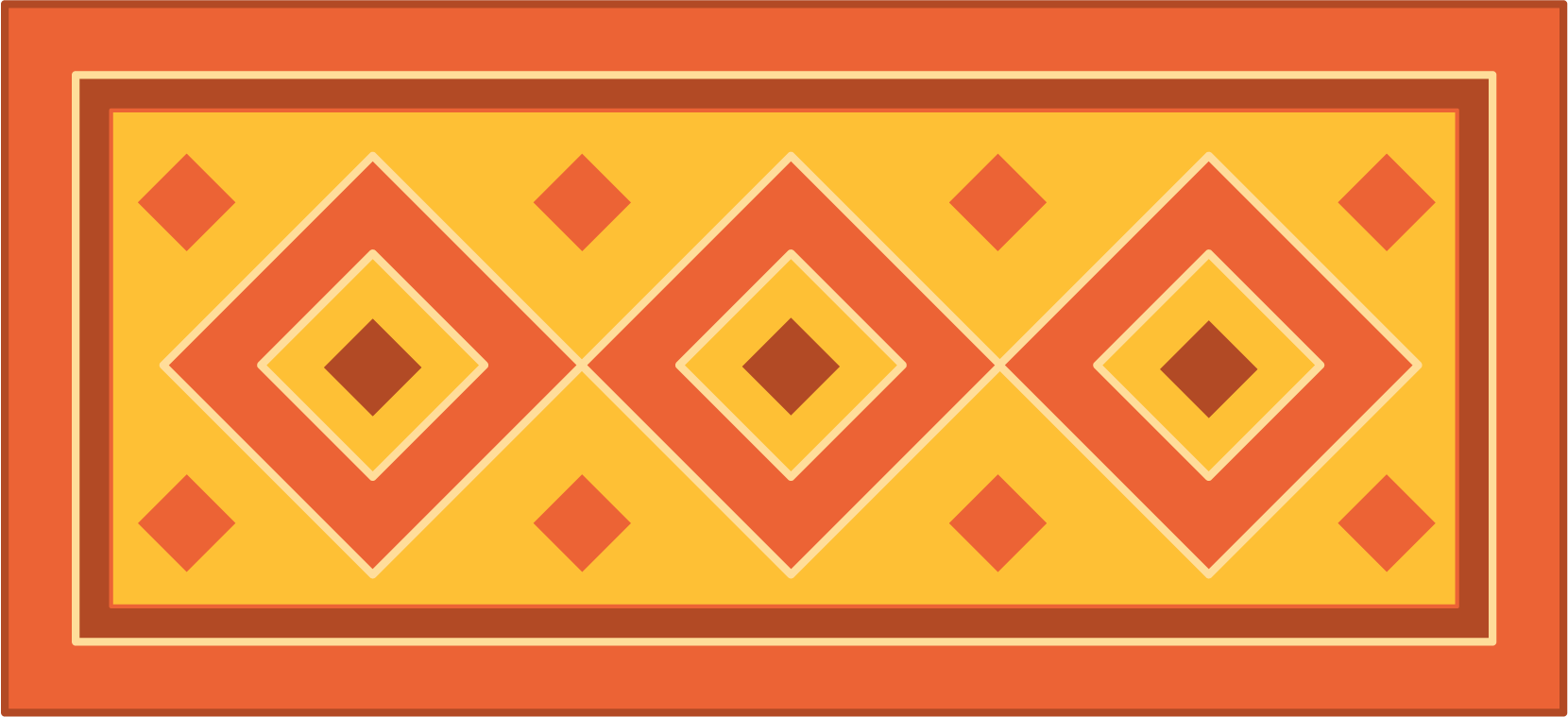 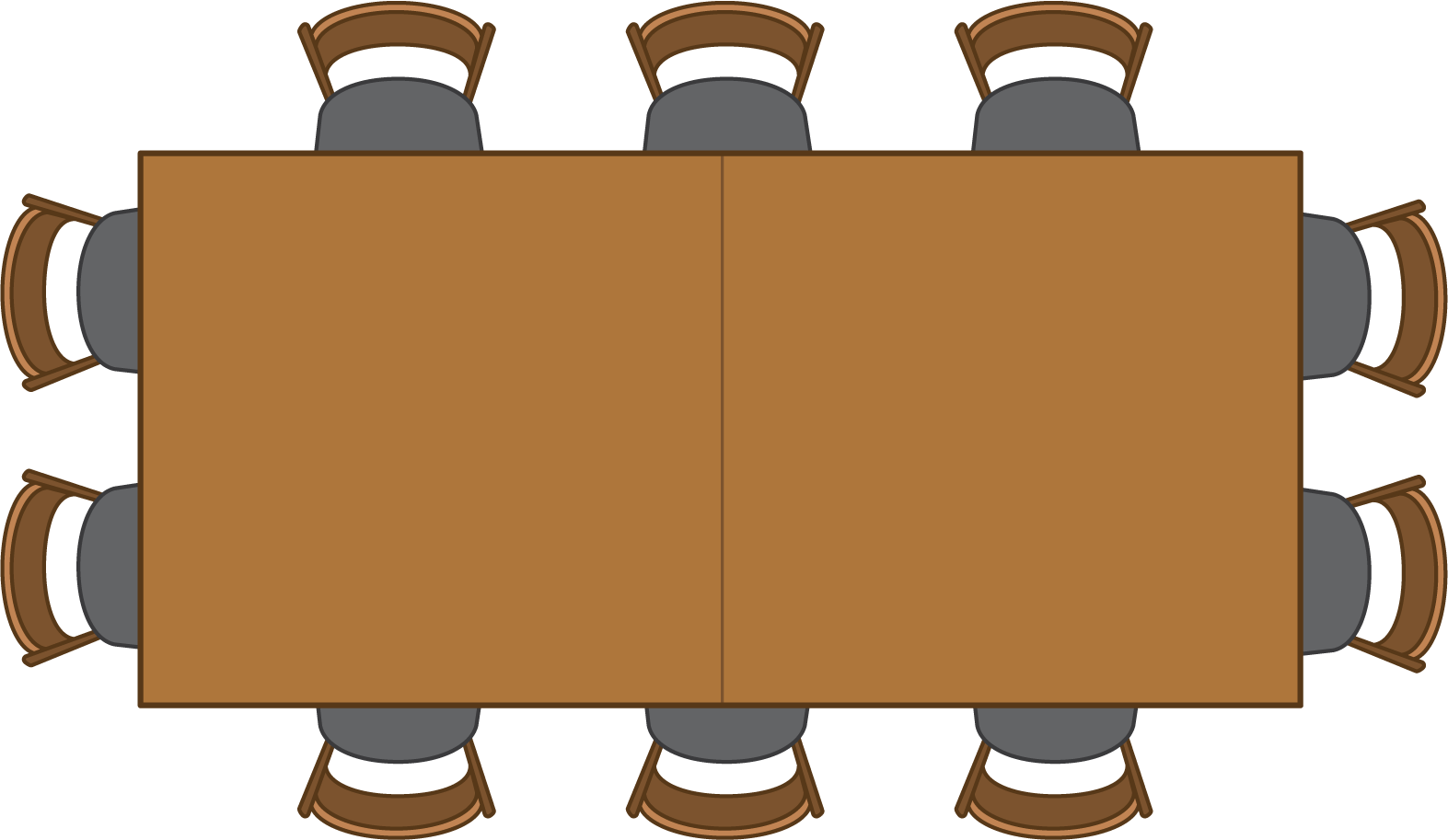 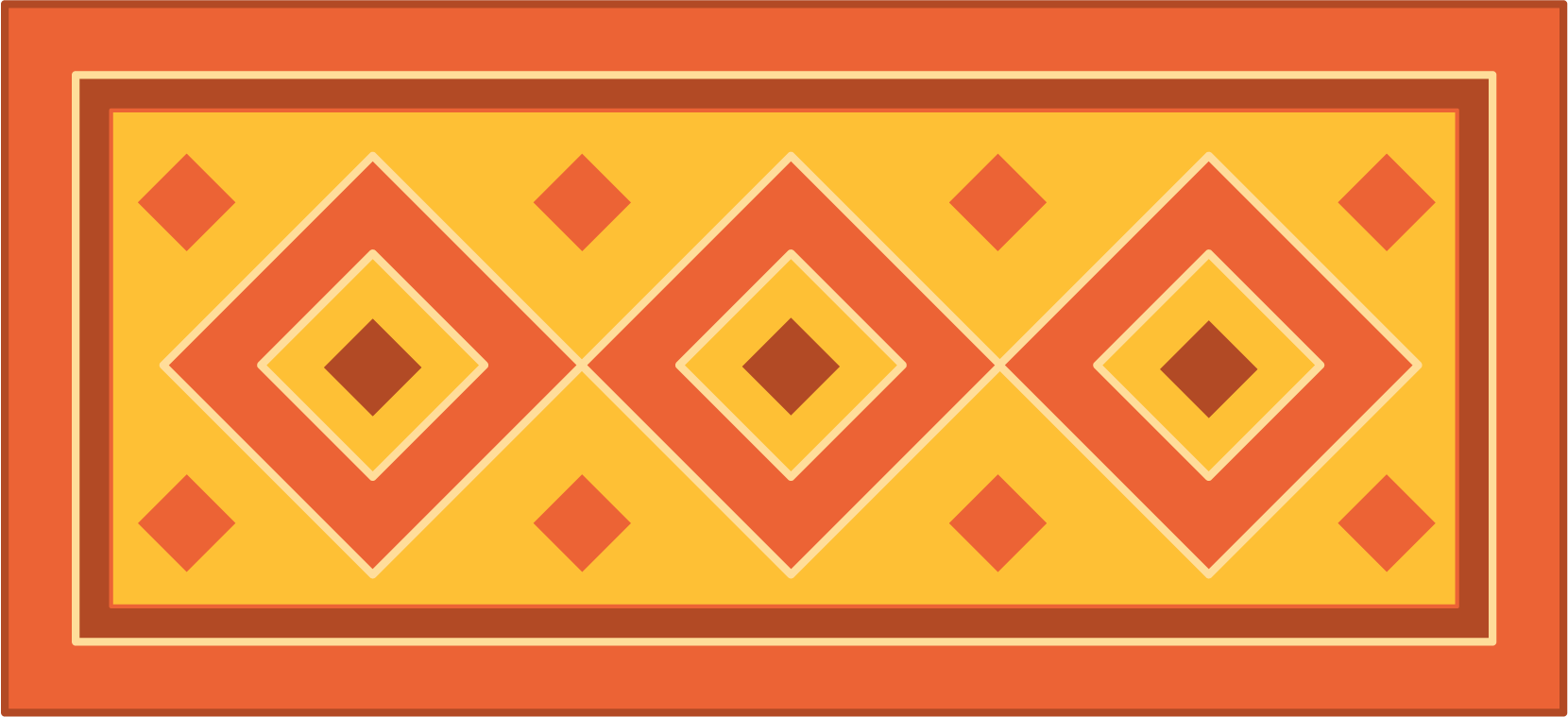 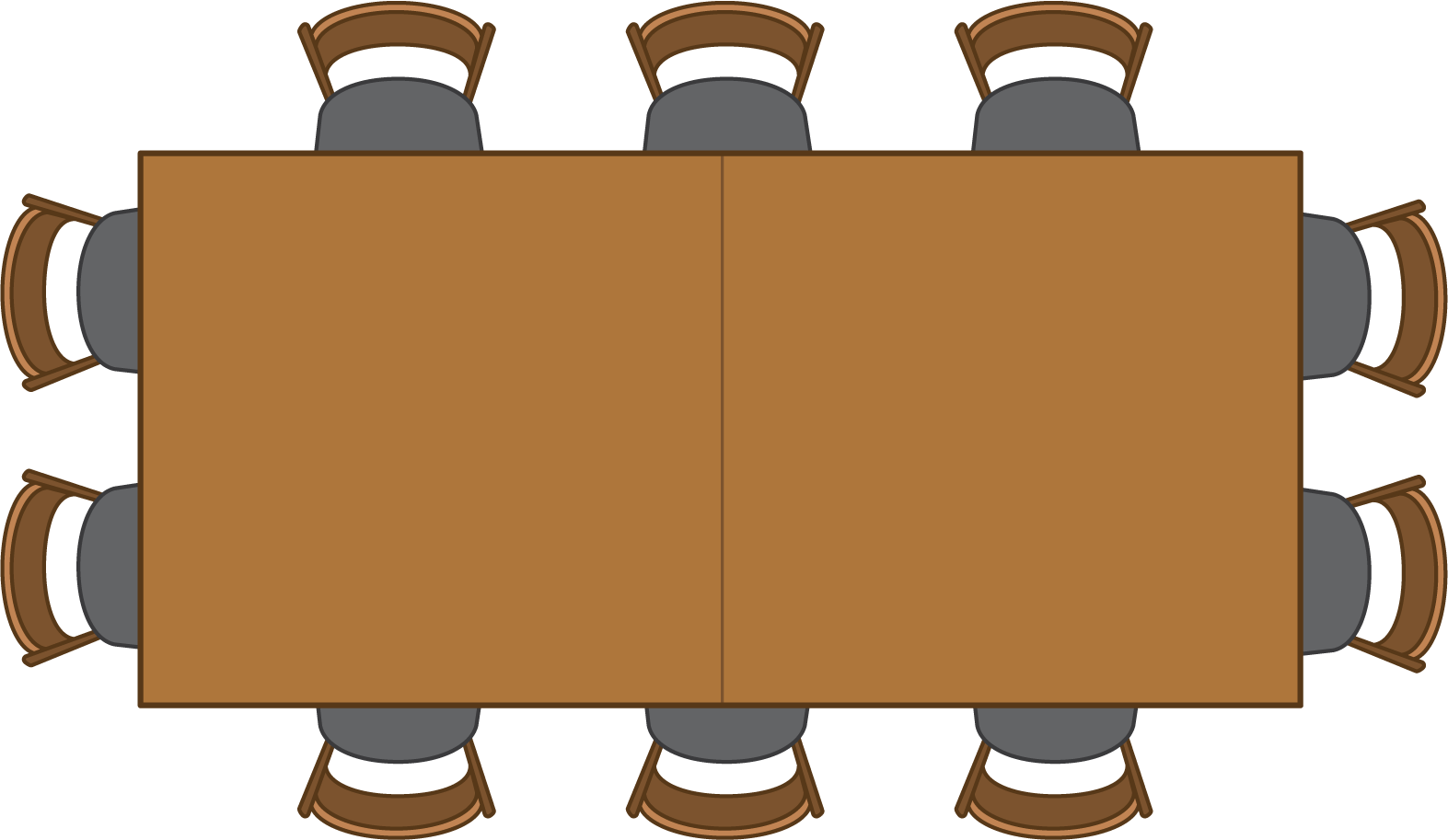 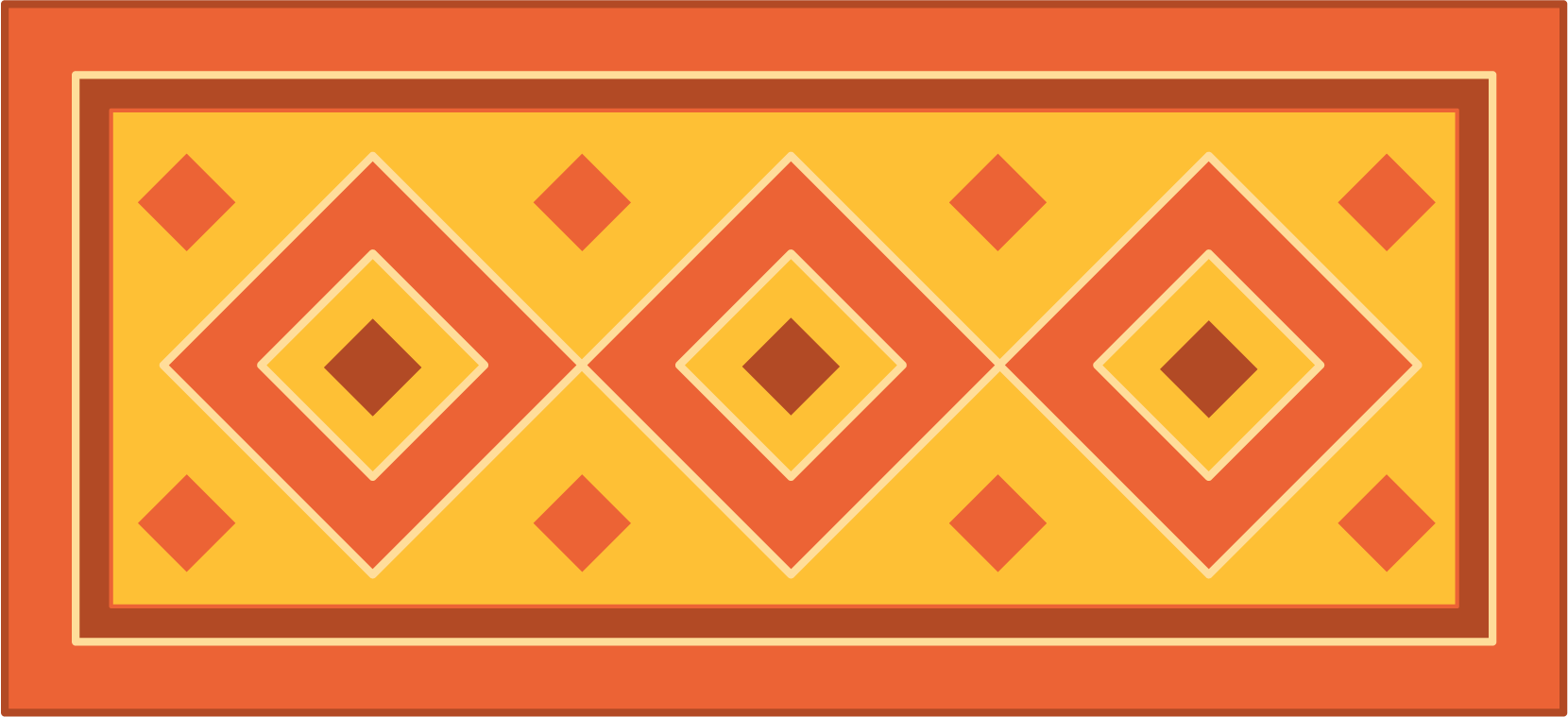 21.2: Terminemos las ecuaciones21.3: Centros: Momento de escogerEscoge un centro.Revuelve y saca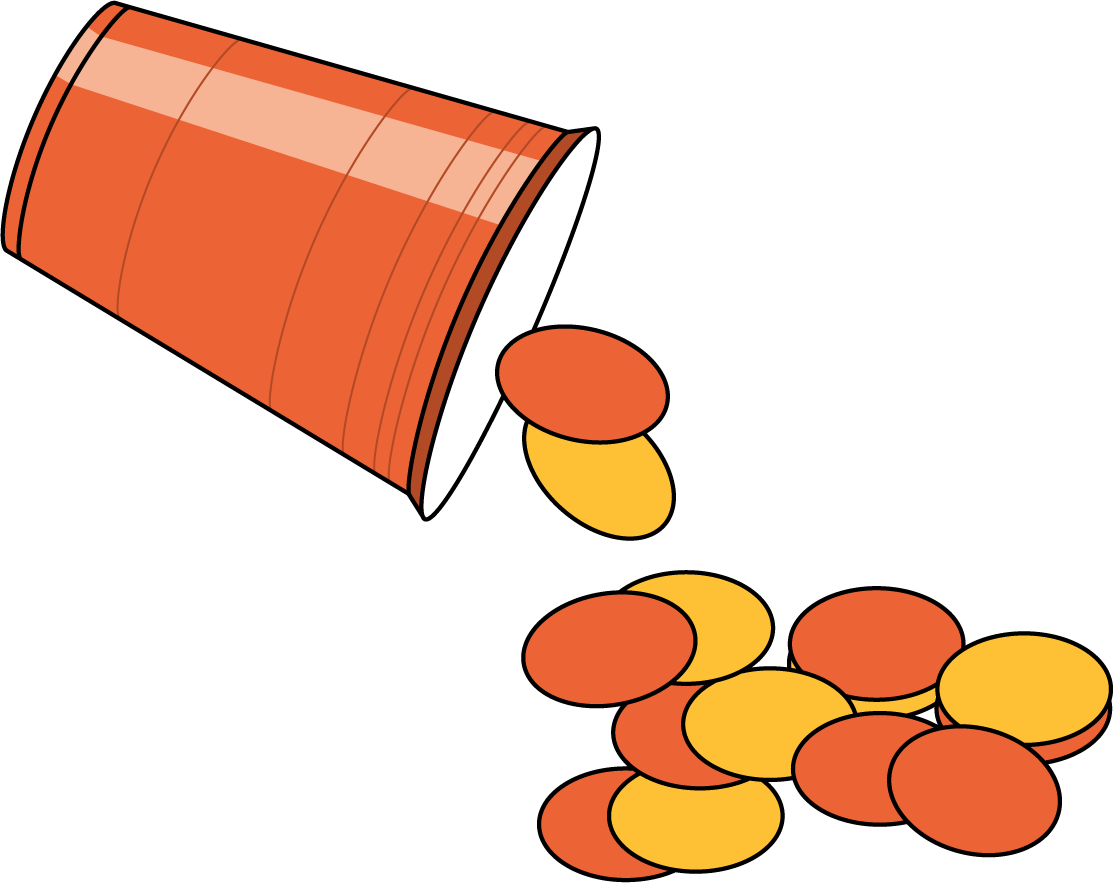 Carrera con números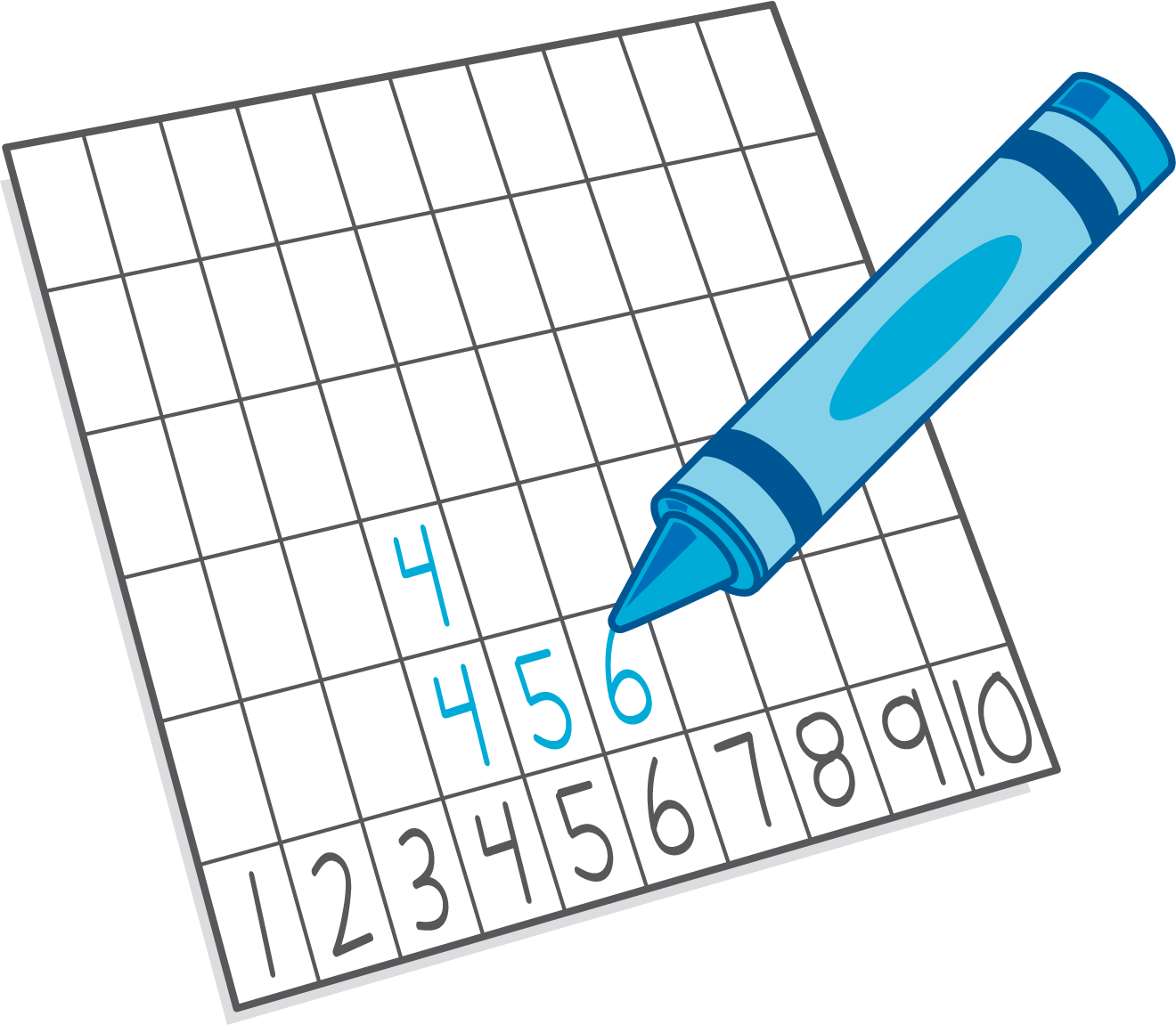 Agarra y cuenta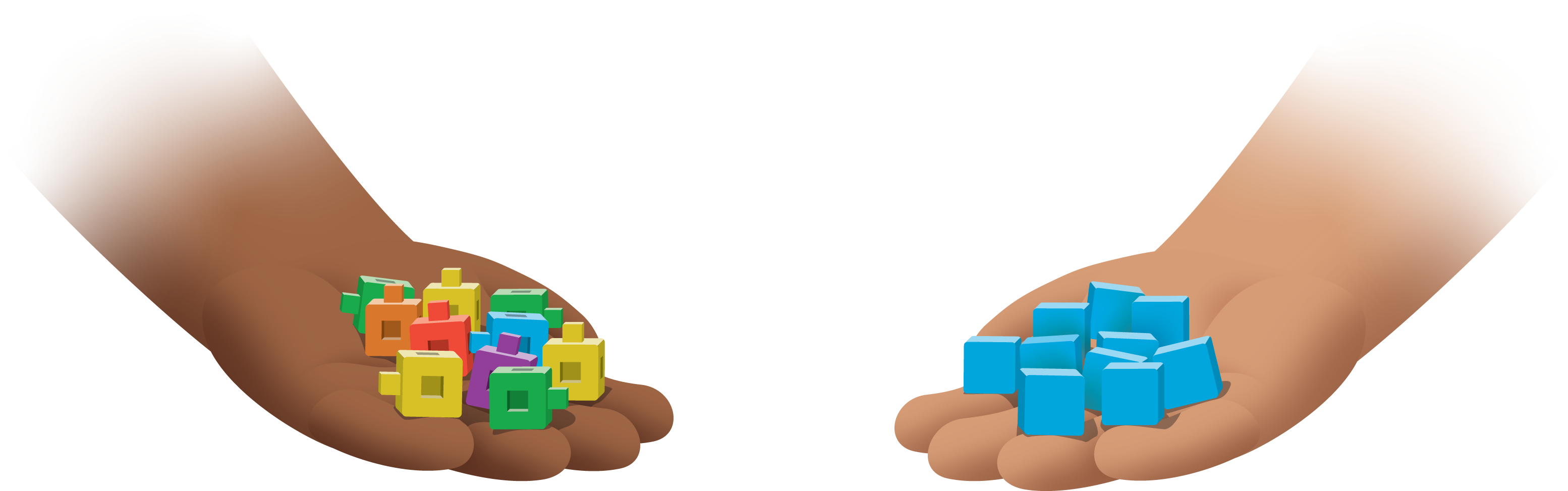 ¿Qué hay a mis espaldas?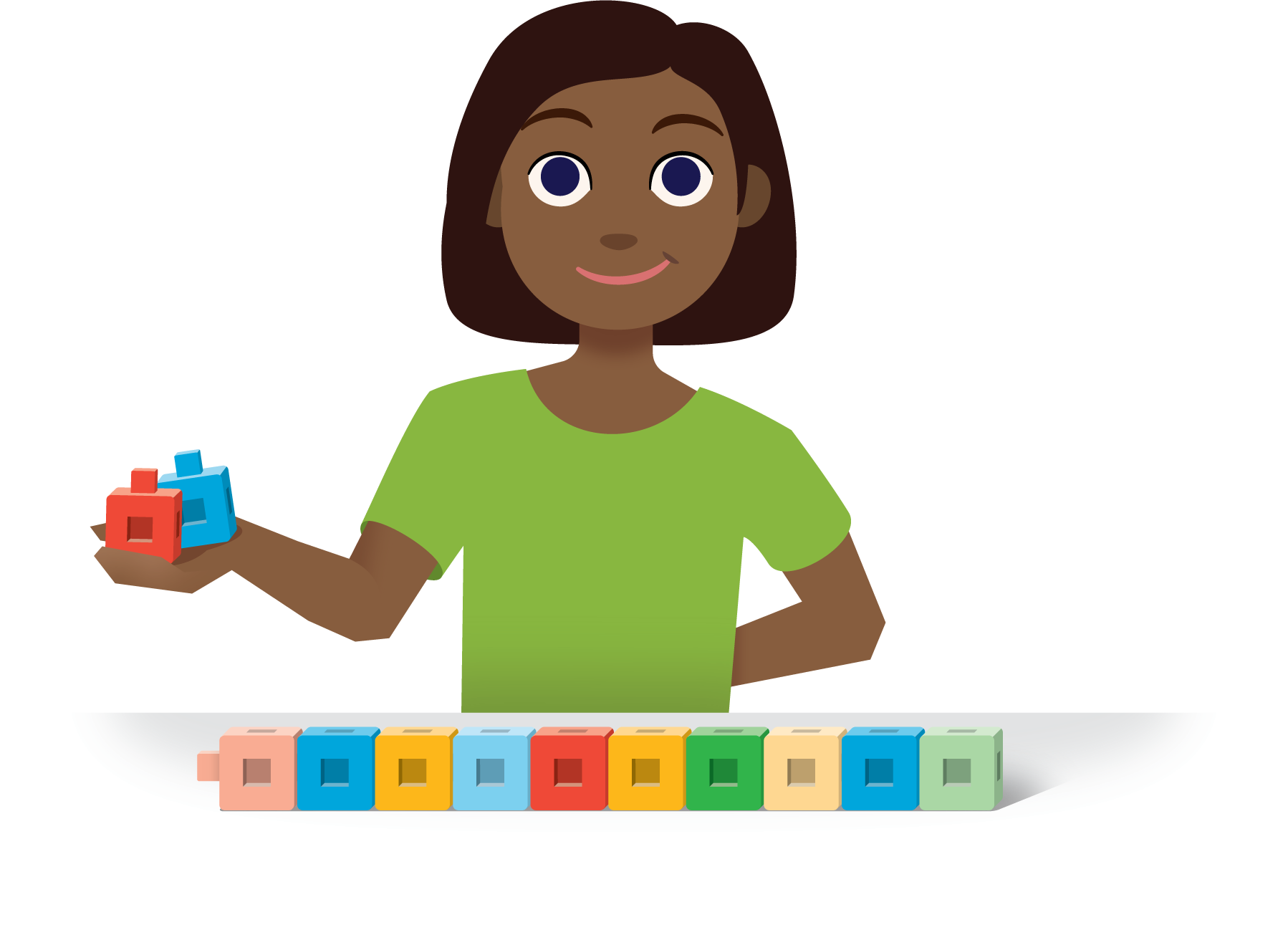 Fichas geométricas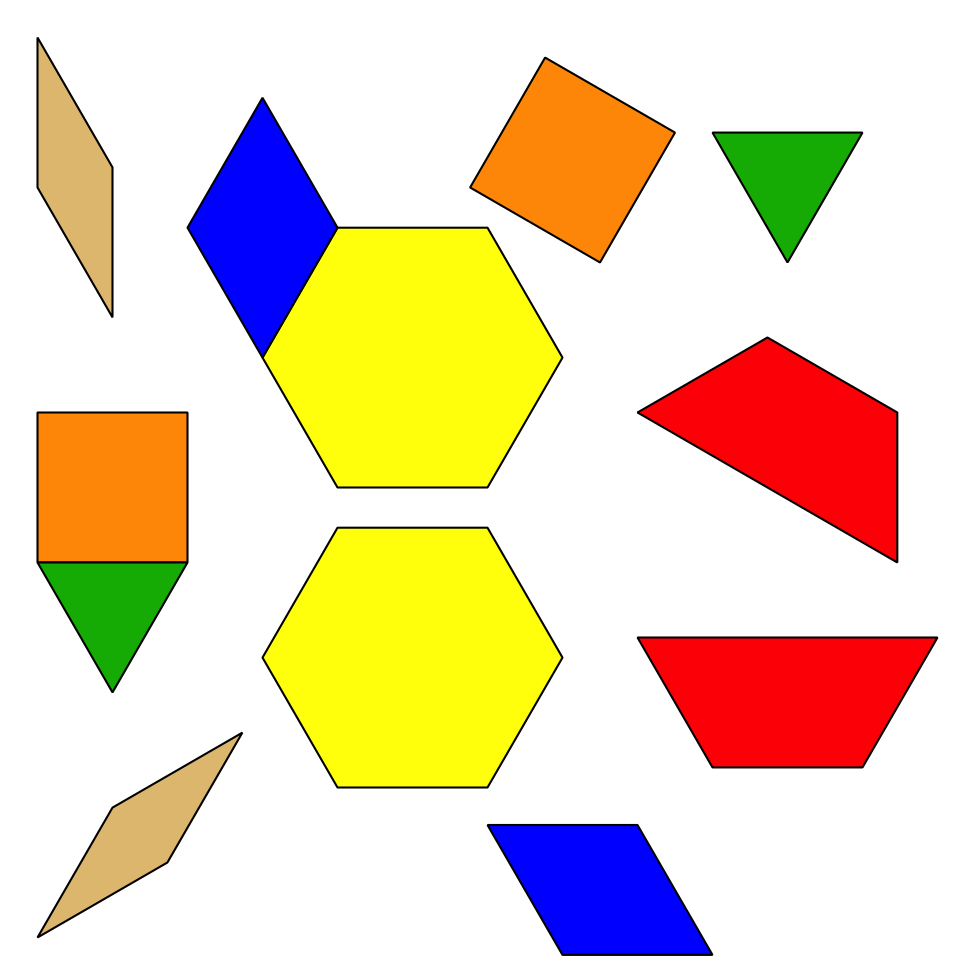 Section SummarySection SummaryEn esta sección, usamos nuestros dedos, objetos, tableros de 10 y dibujos para encontrar todas las maneras de formar 10.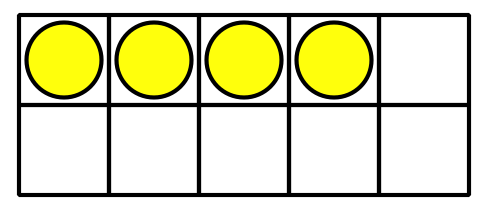 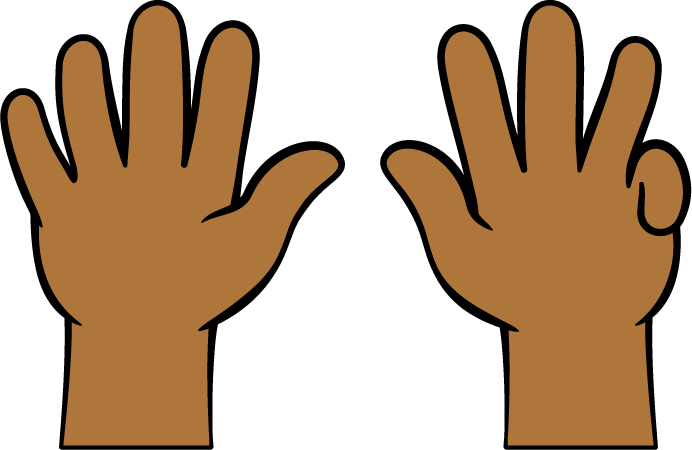 Averiguamos cuántos más se necesitan para formar 10.Mostramos números del 11 al 19 como 10 y algunos más.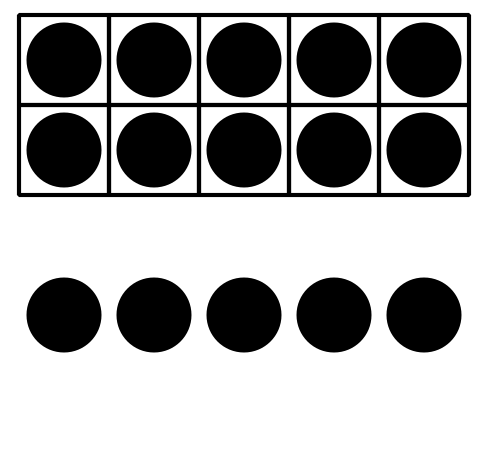 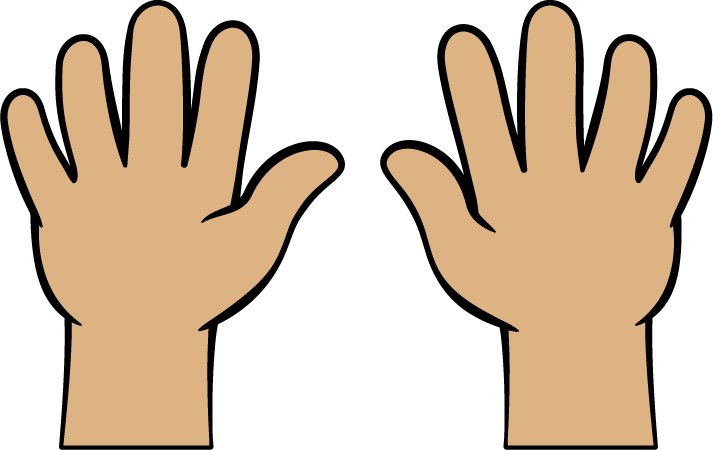 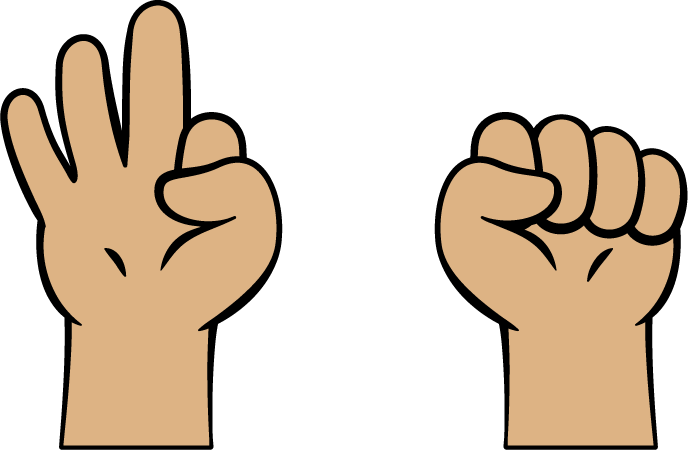 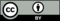 © CC BY 2021 Illustrative Mathematics®